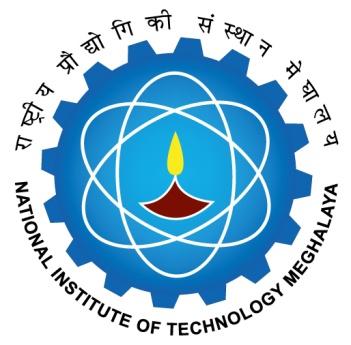 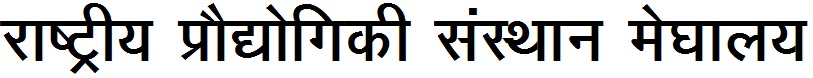 (Application Form for Extension of Submission of Ph.D. Thesis after max time permitted)(To be submitted during the eighth year and at least six months before completion of eight year) Signature of Scholar______________ Date___________1.Name  of Scholar_________________________________________________________________________________________Name  of Scholar_________________________________________________________________________________________Name  of Scholar_________________________________________________________________________________________Name  of Scholar_________________________________________________________________________________________2.Roll no ____________3. Department_________4. Category (Please tick): Full time/ Sponsored (Part Time)/ Project Fellow4. Category (Please tick): Full time/ Sponsored (Part Time)/ Project Fellow5.Date of Admission ____________________Date of Admission ____________________6. Date of Registration________________________6. Date of Registration________________________7.(a) Name of  Supervisor____________________________________________________________________________________(a) Name of  Supervisor____________________________________________________________________________________(a) Name of  Supervisor____________________________________________________________________________________(a) Name of  Supervisor____________________________________________________________________________________8.(b) Name of Co-Supervisor__________________________________Affiliation________________________________________(b) Name of Co-Supervisor__________________________________Affiliation________________________________________(b) Name of Co-Supervisor__________________________________Affiliation________________________________________(b) Name of Co-Supervisor__________________________________Affiliation________________________________________9.Date of submission of Research Plan:_______________Date of submission of Research Plan:_______________Date of submission of Research Plan:_______________10. No of semesters Completed:__________________10.Title of Research AreaTitle of Research AreaTitle of Research AreaTitle of Research Area11.Duration of extension sought:Duration of extension sought:Duration of extension sought:Duration of extension sought:12.Reasons for the extension sought:Reasons for the extension sought:Reasons for the extension sought:Reasons for the extension sought:13.Justification for the utilization of the extended time:Justification for the utilization of the extended time:Justification for the utilization of the extended time:Justification for the utilization of the extended time:Remarks by Supervisor:______________________________________________________________________________________Remarks by Supervisor:______________________________________________________________________________________Signature of Supervisor______________ Date___________Signature of Supervisor______________ Date___________DRC minutes to be attached by referring PhD regulation D.11 (iii)Remarks by DRC Chariman:____________________________________________________________________________________DRC minutes to be attached by referring PhD regulation D.11 (iii)Remarks by DRC Chariman:____________________________________________________________________________________Signature of DRC Chairman______________ Date___________Signature of DRC Chairman______________ Date___________Recommended/Not RecommendedDean (AA)Approved/Not ApprovedDirector